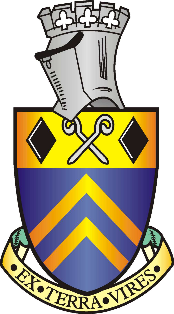 Alfreton Town CouncilNOTICE OF VACANCY IN THE OFFICE OF TOWN COUNCILLORNOTICE IS HEREBY GIVEN that a vacancy has occurred inthe office of Councillor for the West Ward of the Parish ofAlfreton, resulting from Councillor Christian Dale ceasing to be a member.The vacancy will be filled by election if, within 14 days after thedate of this notice*, 10 electors for the West Ward givenotice in writing to the Executive Director, Amber Valley BoroughCouncil, Town Hall, Ripley, Derbyshire, DE5 3XE asking for an election to be held to fill the vacancy.If an election is not requested, the vacancy will be filled by Alfreton Town Council.   Dated 21st July 2022SignedJoint Town Clerk *(Note: by end 10th August 2022.     The period of 14 days referred to EXCLUDES Saturdays, Sundays and Bank     Holidays)